EDUKASI PADA ORANG TUA TENTANG SELF MANAGEMENT DALAM PENANGANAN DEMAM PADA ANAK DENGAN DEMAM BERDARAH DENGUE DI RS  Dr. BRATANATA JAMBI KARYA TULIS ILMIAHDiajukan Sebagai Salah Satu Syarat Dalam Menyelesaikan Pendidikan Diploma III Keperawatan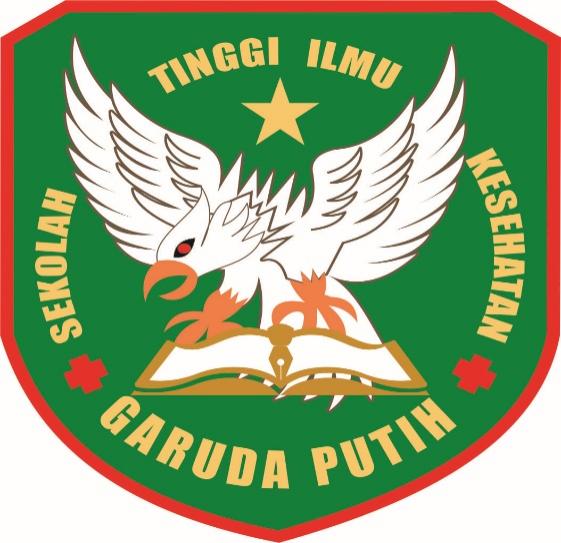 DISUSUN OLEH :ARKAN PEBRI PRADANANIM : 2020.21.1614PROGRAM STUDI D-III KEPERAWATANSEKOLAH TINGGI ILMU KESEHATAN GARUDA PUTIH JAMBITAHUN 2022